         Kai Chuan Hsiao            kaichuan.hsiao@gmail.comEducation        DigiPen Institute of Technology, Redmond, WA            09/2012 - 12/2015         Bachelor of Science in Computer Science in Real-Time Interactive Simulation        Fu Jen Catholic University, Taipei, Taiwan                 09/2006 - 06/2010         Bachelor of Business Administration in Information Management                                                   www.kaihsiao.com / linkedin.com/in/kaihsiaoWork Experience  Associate Software Engineer, Riot Games                              04/2019 – Current    League of Legends                                                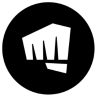 Work with artists on improving champion skin creation pipeline for League of LegendsImplement data-driven feature for animation system     Software Engineer, Visual Concepts (2K Games)                         05/2015 – 03/2019    NBA2K20 ( PS4/ XBox 1/ PC/ Switch ) 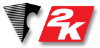 Worked closely with designers on unannounced basketball features.    NBA2K19 ( PS4/ XBox 1/ PC/ Switch ) Implemented Dodgeball Battle Royale game mode.Shipped capture the flag game mode after game launched. Worked closely with designers on console aim assist feature and animation-driven gameplay.Worked closely with server engineer on client-server design and implementation.    NBA2K18 ( PS4/ XBox 1/ PC/ Switch )Implemented Gatorade Gym feature in The Neighborhood.Worked closely with artists to set up interactive gym props from Maya scenes. Worked closely with designer on gameplay for Gatorade Gym.Refactored existing systems to support multiple mini-games in the new gym design.    NBA2K17 ( PS4/ XBox 1/ PC )    NBA2K16 ( PS4/ XBox 1/ PC )Worked closely with artists to implement various in-game menus.Technical Skills